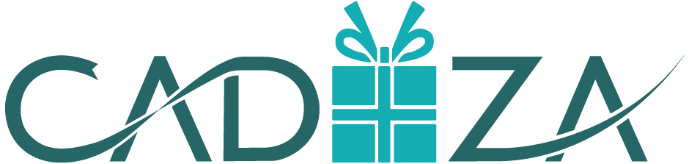 TerugbetalingsformulierBezorg dit formulier samen met het ‘luik gemeente’ van de hier genoteerde CADOZA’s aan: het onthaal van het gemeentehuis tegen bewijs van afgifte (noteer terugbetaling CADOZA + naam onderneming op uw envelop) via aangetekend schrijven aan Gemeentebestuur Assenede t.a.v. financiële dienst – Kasteelstraat 1-3 9960 Assenedeuiterlijk 3 maanden na het verstrijken van de geldigheidsdatum.Gegevens bijgevoegde CADOZA’s – luik gemeente:Naam ondernemingVerantwoordelijkeE-mailTelefoonnummerBTW-nummerRekeningnummerAantal bijgevoegde CADOZA’sTotaal bedragNummerWaardeBon aangekocht op12345678910